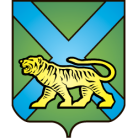 ТЕРРИТОРИАЛЬНАЯ ИЗБИРАТЕЛЬНАЯ КОМИССИЯ
ГОРОДА УССУРИЙСКАРЕШЕНИЕг. УссурийскОб образовании группы контроляза реализацией Порядка подачи заявления о включении избирателяв список избирателей по месту нахождения на выборах ПрезидентаРоссийской Федерации Во исполнение части 4.1 статьи 27 Федерального закона  от 10 января 2003 года № 19-ФЗ «О выборах Президента Российской Федерации», руководствуясь постановлением Центральной избирательной комиссии Российской Федерации от 01 ноября 2017 года № 108/900-7 «О порядке подачи заявления о включении избирателя в список избирателей по месту нахождения на выборах Президента Российской Федерации»,  решением Избирательной комиссии Приморского края от 30.11.2017 № 44/375 «О плане-графике реализации в Приморском крае Порядка подачи заявления о включении избирателя в список избирателей по месту нахождения на выборах Президента Российской Федерации» территориальная избирательная комиссия города УссурийскаРЕШИЛА:Образовать группу контроля за реализацией Порядка подачи заявления о включении избирателя в список избирателей по месту нахождения на выборах Президента Российской Федерации при территориальной избирательной комиссии города Уссурийска (далее – Группа контроля) в следующем составе:2. Группе контроля обеспечить реализацию Плана-графика организационно-технических мероприятий по реализации Порядка подачи заявления о включении избирателя в список избирателей по месту нахождения на выборах Президента Российской Федерации на территории Уссурийского городского округа.3. Разместить настоящее решение на официальном сайте администрации Уссурийского городского округа в разделе «Территориальная избирательная комиссия города Уссурийска» в информационно-телекоммуникационной сети «Интернет».Председатель комиссии					             О.М. МихайловаСекретарь комиссии				                                       С.В. Хамайко25 января 2018 года                        № 62/422ХамайкоСергей Викторовичсекретарь территориальной избирательной комиссии города Уссурийска, руководитель Группы контроляБожко Надежда Михайловначлен территориальной избирательной комиссии города Уссурийска с правом решающего голоса, член Группы контроляГаврилов Владимир Октябриновичзаместитель председателя территориальной избирательной комиссии города Уссурийска, член Группы контроляИзотова Ирина Леонидовначлен территориальной избирательной комиссии города Уссурийска с правом решающего голоса, член Группы контроля